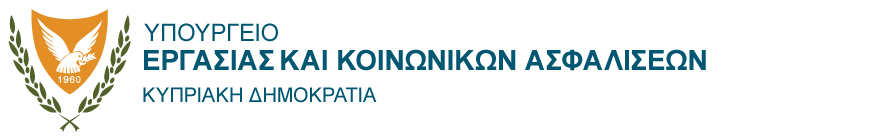 15 Νοεμβρίου, 2023Ανακοίνωση 15 Νοεμβρίου 2023Ευρωπαϊκή Ημέρα ίσης αμοιβής μεταξύ ανδρών και γυναικών Το Υπουργείο Εργασίας και Κοινωνικών Ασφαλίσεων, με αφορμή την 15η Νοεμβρίου 2023, την Ευρωπαϊκή Ημέρα Ίσης Αμοιβής, υπενθυμίζει και τονίζει τη σημασία σεβασμού του δικαιώματος για ίση αμοιβή για εργασία ίσης αξίας, με σκοπό την γεφύρωση του χάσματος αμοιβών μεταξύ ανδρών και γυναικών.Η 15η  Νοεμβρίου σηματοδοτεί, την Ευρωπαϊκή Ημέρα Ίσης Αμοιβής μεταξύ ανδρών και γυναικών, αφού λαμβάνοντας υπόψη το τρέχον ποσοστό του χάσματος αμοιβών στην Ε.Ε., αυτό μεταφράζεται σε μη αμειβόμενη εργασία για τις γυναίκες από σήμερα μέχρι και το τέλος του έτους. Το έμφυλο χάσμα αμοιβών αποτελεί πολυεπίπεδο ζήτημα και έχει απασχολήσει ιδιαίτερα την Ευρωπαϊκή Ένωση, αφού εκτός από έλλειμμα κοινωνικής δικαιοσύνης, αποτελεί εμπόδιο στην οικονομική ανάπτυξη, αποτρέπει την πλήρη αξιοποίηση του γυναικείου εργατικού δυναμικού και μεταφράζεται συσσωρευτικά σε χάσμα συντάξεων, που θέτει τις γυναίκες σε μεγαλύτερο κίνδυνο φτώχειας. Η πρόοδος που έχει επιτευχθεί διαχρονικά υπήρξε σταθερή, αλλά αργή. Η θετικότερη και πιο πρόσφατη εξέλιξη σε ευρωπαϊκό επίπεδο ήταν η υιοθέτηση τον Μάιο του 2023 της Οδηγίας για «την ενίσχυση της εφαρμογής της αρχής της ισότητας της αμοιβής μεταξύ ανδρών και γυναικών για όμοια εργασία ή για εργασία ίσης αξίας, μέσω της μισθολογικής διαφάνειας και μηχανισμών επιβολής», η οποία στοχεύει στην ενίσχυση της μισθολογικής διαφάνειας από την έναρξη της απασχόλησης, μέσω της οποίας αναμένεται να ενισχύσει τις προσπάθειες για μείωση του μισθολογικού χάσματος. Σε πλήρη σύμπλευση με την Ευρωπαϊκή Ένωση, το Υπουργείο Εργασίας και Κοινωνικών Ασφαλίσεων, θέτει προτεραιότητες και προσανατολίζει τις επόμενες του παρεμβάσεις, σε δράσεις που θα ενισχύσουν τη μισθολογική διαφάνεια, αφού η διαφάνεια φαίνεται να αποτελεί κλειδί για την επίτευξη περαιτέρω προόδου.Το ποσοστό χάσματος αμοιβών μεταξύ αντρών και γυναικών στην Κύπρο ανέρχεται με βάση τα πιο πρόσφατα στοιχεία (του 2021) σε 9,7%, σε σύγκριση με 12,7% που είναι ο μέσος όρος της Ε.Ε. Το ποσοστό αυτό κατατάσσει την Κύπρο στη 7η καλύτερη θέση. Έχει επιτευχθεί σημαντική πρόοδος όσον αφορά τον δείκτη διαχρονικά (35% μείωση την τελευταία δεκαετία), ωστόσο το Υπουργείο Εργασίας και Κοινωνικών Ασφαλίσεων, δεν εφησυχάζει ως προς το στόχο της πλήρους εξάλειψης του χάσματος.Η αυξημένη πληροφόρηση για τους μισθούς αναμένεται να διευκολύνει τους/τις εργαζομένους/ες να διεκδικούν το δικαίωμα τους σε ίση αμοιβή, αλλά και τους/τις εργοδότες και τους κοινωνικούς εταίρους να αναλάβουν κατάλληλη δράση για να διασφαλίσουν την εφαρμογή του δικαιώματος ίσης αμοιβής για όμοια εργασία και εργασία ίσης αξίας. Σε αυτό το πλαίσιο, το Υπουργείο Εργασίας και Κοινωνικών Ασφαλίσεων καλεί όλους, εργοδότες, εργαζόμενους, εργαζόμενες, τις συνδικαλιστικές και εργοδοτικές οργανώσεις και γενικότερα την κοινωνία των πολιτών, να συνδράμουν προς αυτή την κατεύθυνση, με στόχο την ουσιαστική εμπέδωση ισότητας αμοιβών.